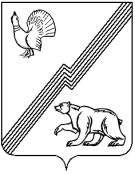 АДМИНИСТРАЦИЯ ГОРОДА ЮГОРСКАХанты-Мансийского автономного округа – Югры ПОСТАНОВЛЕНИЕот 26 декабря 2014										          № 7395О признании утратившими силу постановлений администрации города ЮгорскаВ соответствии с пунктом 1 статьи 157 Жилищного кодекса Российской Федерации, руководствуясь Приказами департамента жилищно-коммунального комплекса и энергетики Ханты-Мансийского автономного округа - Югры от 09.12.2013 № 26-нп «Об утверждении нормативов потребления коммунальных услуг по отоплению на территории муниципальных образований Ханты-Мансийского автономного округа - Югры», от 11.11.2013 № 22-нп                  «Об установлении нормативов потребления коммунальных услуг по холодному и горячему водоснабжению и водоотведению на территории Ханты-Мансийского автономного                 округа - Югры»:1. Признать утратившими силу:- постановление администрации города Югорска от 18.11.2009 № 2038 «Об утверждении нормативов потребления коммунальных услуг»;- приложение 6 постановления главы города от 16.06.2000 № 362 «Об утверждении нормативов потребления коммунальных услуг населением».2. Опубликовать постановление в газете «Югорский вестник» и разместить                             на официальном сайте администрации города Югорска.3. Настоящее постановление вступает в силу после его официального опубликования                 в газете «Югорский вестник».4. Контроль за исполнением настоящего постановления возложить на заместителя главы администрации города – директора департамента жилищно-коммунального и строительного комплекса Югорска В.К. Бандурина.Исполняющий обязанностиглавы администрации города Югорска                                                                         С.Д. Голин